INDICAÇÃO Nº 548/2018Sugere ao Poder Executivo Municipal a troca de lâmpadas na Rua Amparo, ao lado do número 157, no bairro São Joaquim.Excelentíssimo Senhor Prefeito Municipal, Nos termos do Art. 108 do Regimento Interno desta Casa de Leis, dirijo-me a Vossa Excelência para sugerir ao setor competente que, por intermédio do Setor competente, promova a manutenção de troca de lâmpada na Rua Amparo, ao lado do número 157, no bairro São Joaquim, neste município. Justificativa:Este vereador foi procurado por moradores do bairro São Joaquim, da Rua Amparo, solicitando a manutenção e troca de lâmpada no referido local, pois a mesma já esta queimada há algum tempo, causando insegurança á população, já que os moradores trafegam pela via durante a madrugada, quando vão ao trabalho.Plenário “Dr. Tancredo Neves”, em 19 de janeiro de 2.018.JESUS VENDEDOR-Vereador / Vice Presidente-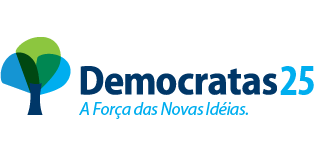 